Консультация для родителей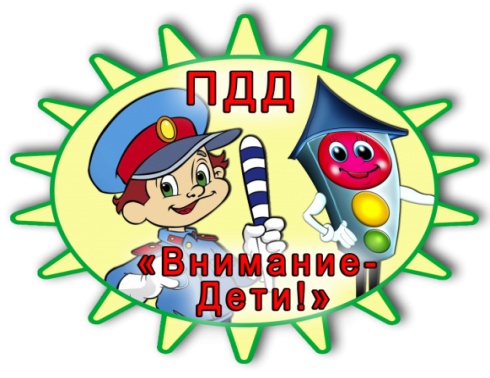 «Правила езды ребенка на велосипеде»Все дети любят ездить на велосипеде, и лишь немногие родители объясняют своим малышам, как ездить по городу на велосипеде, не мешая другим людям и не создавая опасных ситуаций для пешеходов и автомобилистов. От соблюдения правил дорожного движения зависит безопасность всех его участников.Самым маленьким велосипедистам нужно передвигаться только по тротуарам и велосипедным дорожкам, и только в сопровождении взрослых. Выезд на дорогу и самостоятельные поездки разрешены детям возрастом старше 14 лет. Малышей, которые только осваивают двухколесный транспорт, следует приучить ехать только рядом с родителями, не отъезжая дальше, чем на несколько метров, не выезжая за пределы тротуара, а так же научить их пользоваться тормозами и останавливать движение. Кроме того, ребенок, самостоятельно ездящий на велосипеде, должен уметь хоть немного маневрировать, чтобы объезжать людей и препятствия на дороге. Ребенок на транспорте должен уметь снижать скорость и входить в поворот, и знать, что пересекать проезжую часть можно только по пешеходному переходу, ведя велосипед рядом.Что обязан делать ребенок на велосипеде для собственной безопасности:- ездить только по велосипедным дорожкам, а если их нет – по тротуарам, не выезжая на территорию проезжей части и не мешая передвижению других участников дорожного движения;- надевать шлем, а если ребенок катается в темное время суток или в условиях недостаточной видимости – одежду со светоотражателями. Кроме того, светоотражатели должны быть и на средстве передвижения;- держать дистанцию и уметь маневрировать в процессе езды.При езде на велосипеде детям категорически запрещается:ездить без шлема;ездить на неисправном транспортном средстве;возить пассажиров на багажнике или на раме;ездить против потока;ездить на велосипеде без рук, или держать транспортное средство одной рукой, или убрав ноги с педалей;связывать и буксировать несколько велосипедов в одну систему.Иногда лишняя минута, потраченная на проверку железного коня, и надетый шлем и еще раз повторенные правила   сохранят здоровье и жизнь.Помните! Несоблюдение простых правил безопасности подвергает жизнь ребенка опасности.